385438, а.Ходзь, ул. Краснооктябрьская, 104, Кошехабльский район, Республика Адыгеятел.факс: 8(87770) 9-67-40     E-mail: Xodzinskoe@mail.ru; сайт: adm-hodz.ru           ПОСТАНОВЛЕНИЕ 09.07.2018г.г.                                               № 36                                        а. ХодзьО внесении изменений и дополнений в постановление от 08.02.2018г. №11 «Об утверждении муниципальной программы «Противодействие коррупции в муниципальном образовании Ходзинское сельское поселение Кошехабльского района на 2018год (далее-Постановление)Руководствуясь Федеральным законом от 25 декабря 2008 года № 273-ФЗ «О противодействии коррупции», Указом Президента Российской Федерации от 01.04.2016года № 147  «О Национальном плане противодействия коррупции», на основании проведенной правовой экспертизы Комитетом,                              П О С Т А Н О В Л Я Ю :Внести изменения  в постановления Главы  муниципального образования «Ходзинское сельское поселение» от 08.02.2018г. №11 «Противодействие коррупции в муниципальном образовании Ходзинское сельское поселение Кошехабльского района на 2018год (далее-Постановление):В преамбуле Постановления ссылку Указ Президента Российской Федерации от 13.03.2012г. №297 «О национальном плане противодействия коррупции на 2012-2013 годы и внесении изменений в некоторые акты Президента Российской Федерации по вопросам противодействия коррупции», заменить,  на Указ Президента Российской Федерации от 01.04.2016г. №147 «О национальном плане противодействия коррупции».Разместить, настоящее постановление в сети «Интернет» на официальном сайте (www.adm-hodz.ru) и на информационном  стенде в администрации муниципального образования «Ходзинское  сельское поселение».       Настоящее постановление вступает в силу со дня его подписания. Глава муниципального образования                              «Ходзинское сельское поселение»                                        Р.М.Тлостнаков                                   АДЫГЭ РЕСПУБЛИК МУНИЦИПАЛЬНЭ ГЪЭПСЫКIЭ ЗИIЭ «ФЭДЗ КЪОДЖЭ ПСЭУПI»         385438 къ. Фэдз,   Краснооктябрьска иур №104 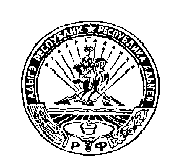        РЕСПУБЛИКА АДЫГЕЯ МУНИЦИПАЛЬНОЕ ОБРАЗОВАНИЕ  «ХОДЗИНСКОЕ СЕЛЬСКОЕ ПОСЕЛЕНИЕ»             385438 а. Ходзь,        ул. Краснооктябрьская , 104